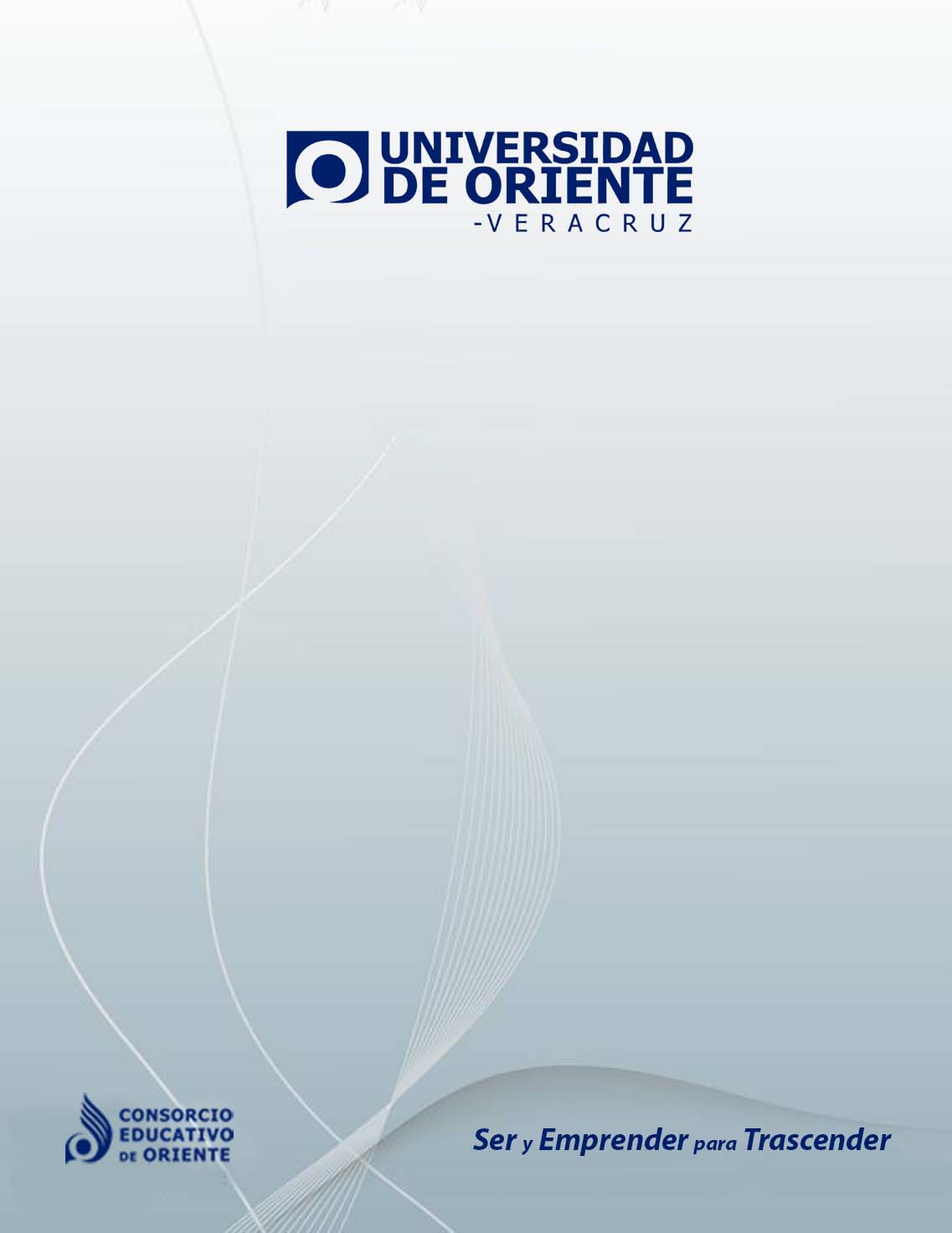 F-01FORMATO DE NO ADEUDOSFORMATO DE NO ADEUDOSFORMATO DE NO ADEUDOSNOMBRE:NOMBRE:NOMBRE:LICENCIATURA:LICENCIATURA:LICENCIATURA:GENERACIÓN:GENERACIÓN:GENERACIÓN:TRAMITE A SOLICITAR:TRAMITE A SOLICITAR:TRAMITE A SOLICITAR:SERVICIOS ESCOLARES Y GESTORIASERVICIOS ADMINISTRATIVOSP.P. S.S TITULACIÓN Y SEGUIMIENTO A EGRESADOSF-01FORMATO DE NO ADEUDOSFORMATO DE NO ADEUDOSFORMATO DE NO ADEUDOSNOMBRE:NOMBRE:NOMBRE:LICENCIATURA:LICENCIATURA:LICENCIATURA:GENERACIÓN:GENERACIÓN:GENERACIÓN:TRAMITE A SOLICITAR:TRAMITE A SOLICITAR:TRAMITE A SOLICITAR:SERVICIOS ESCOLARES Y GESTORIASERVICIOS ADMINISTRATIVOSP.P. S.S TITULACIÓN Y SEGUIMIENTO A EGRESADOS